Муниципальное бюджетное общеобразовательное учреждение «Николаевская средняя школа»                СОГЛАСОВАНО                                                                                       УТВЕРЖДАЮ                 Заместитель директора по УВР                                                                Директор                МБОУ Николаевская СШ                                                                          МБОУ Николаевская СШ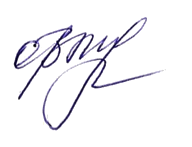 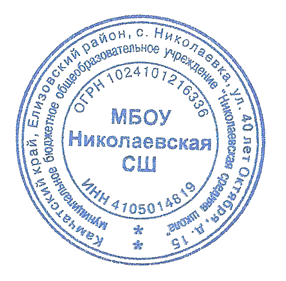                  ______________ ( Т.В.Ревенок)                                                               __________________( О.В. Муравьёва)РАБОЧАЯ ПРОГРАММАпо  русскому языкуУМК «Школа России»4 «Б» КЛАССКульчина Евгения Ивановнас. Николаевка2018  - 2019  учебный годРабочая программа по русскому языку в 4 классеКалендарно – тематическое планирование по русскому языку 4 классаЭлементырабочейпрограммыСодержание элементов рабочей программы1.Пояснительная записка  Рабочая программа разработана в соответствии с основными положениями федерального государственного стандарта начального общего образования, Концепцией духовно-нравственного развития и воспитания личности гражданина России, планируемыми результатами начального общего образования, требованиями Примерной основной образовательной программы ОУ и ориентирована на работу по учебно-методическому комплекту: 1. Канакина, В. П. Русский язык. 4 класс. : учеб.для общеобразоват. учреждений : в 2 ч. / В. П. Канакина, В. Г. Горецкий. – М. : Просвещение, 2014.2. Канакина, В. П. Русский язык. 4 класс : рабочая тетрадь : пособие для учащихся общеобразоват. организаций : в 2 ч. / В. П. Канакина. – М. : Просвещение, 2014.Задачи программы:развивать все виды речевой деятельности (умения писать, читать, слушать и говорить), а также речевое мышление учащихся;обеспечивать усвоение программного материала по языку (по фонетике, графике, лексике, грамматике, орфографии); стимулировать развитие коммуникативно-речевых умений и навыков;пользоваться формулами речевого этикета в различных ситуациях общения;формировать представление о языке как о жизненно важном средстве общения, которое представляет учащимся широкие возможности для выражения собственных мыслей в общении с другими людьми и для познания окружающего мира;обеспечивать развитие функциональной грамотности учащихся на основе интеграции в изучении языка и речи учащихся;развивать интерес к изучению русского языка, воспитывать чувство любви и уважения к языку как величайшей культурной ценности народа;развивать творческие способности детей, их стремление к созданию собственных текстов. В результате изучения курса русского языка  обучающиеся на ступени начального общего образования научатся осознавать язык как основное средство человеческого общения и явление национальной культуры, у них начнёт формироваться позитивное эмоционально-ценностное отношение к русскому, стремление к его  грамотному использованию, русский язык станет  для учеников основой всего процесса обучения, средством развития их мышления, воображения, интеллектуальных и творческих способностей.В процессе изучения русского языка обучающиеся получат возможность реализовать в устном и письменном общении (в том числе с использованием средств ИКТ) потребность в творческом самовыражении, научатся использовать язык с целью поиска необходимой информации в различных источниках для выполнения учебных заданий.У выпускников, освоивших основную образовательную программу начального общего образования, будет сформировано отношение к правильной устной и письменной речи как показателям общей культуры человека. Они получат начальные представления о нормах русского  языка (орфоэпических, лексических, грамматических) и правилах речевого этикета, научатся ориентироваться в целях, задачах, средствах и условиях общения, что станет основой выбора адекватных языковых средств для успешного решения коммуникативной задачи при составлении несложных устных монологических высказываний и письменных текстов. У них будут сформированы коммуникативные учебные действия, необходимые для успешного участия в диалоге: ориентация на позицию партнёра, учёт различных мнений и координация различных позиций в сотрудничестве, стремление к более точному выражению собственного мнения и позиции, умение задавать вопросы.Выпускник на ступени начального общего образования:научится осознавать безошибочное письмо как одно из проявлений собственного уровня культуры;сможет применять орфографические правила и правила постановки знаков препинания (в объёме изученного) при записи собственных и предложенных текстов, овладеет умением проверять написанное;получит первоначальные представления о системе и структуре русского языка: познакомится с разделами изучения языка — фонетикой и графикой, лексикой, словообразованием (морфемикой), морфологией и синтаксисом; в объёме содержания курса научится находить, характеризовать, сравнивать, классифицировать такие языковые единицы, как звук, буква, часть слова, часть речи, член предложения, простое предложение, что послужит основой для дальнейшего формирования общеучебных, логических и познавательных (символико-моделирующих) универсальных учебных действий с языковыми единицами.В результате изучения курса русского языка у выпускников, освоивших основную образовательную программу начального общего образования, будет сформирован учебно-познавательный интерес к новому учебному материалу по русскому и родному языкам и способам решения новой языковой задачи, что заложит основы успешной учебной деятельности при продолжении изучения курса русского языка и родного языка на следующей ступени образования.Описание места учебного предмета в учебном планеКурс «Русский язык» в 4 классе рассчитан на 136 ч (4 ч в неделю, 34 учебные недели).1.2. предметные результаты освоения конкретного учебного предметаОбучающийся получит возможность для формирования следующих общих предметных результатов:•  первоначальное представление о единстве и многообразии языкового и культурного пространства России, о языке как основе национального самосознания;•  осознание значения русского языка как национального языка русского народа, как государственного языка Российской Федерации и языка межнационального общения;•  представление о языке как основном средстве человеческого общения и явлении национальной культуры, о роли родного языка в жизни человека и общества;•  позитивное эмоционально-оценочное отношение к русскому языку, понимание значимости хорошего владения русским языком, его роли в дальнейшем образовании;•  понимание значимости правильной устной и письменной речи как показателя общей культуры человека, проявления собственного уровня культуры;•  овладение начальными представлениями о нормах русского языка (орфоэпических, лексических, грамматических), правилах речевого этикета (в объёме материала изучаемого курса); использование этих норм для успешного решения коммуникативных задач в ситуациях учебной языковой деятельности и свободного общения; формирование сознательного отношения к качеству своей речи, контроля над ней;•  приобретение опыта ориентироваться в целях, задачах, средствах и условиях общения, выбирать адекватные языковые средства для решения коммуникативных задач;•  освоение первоначальных научных представлений об основных понятиях и правилах из области фонетики, графики, лексики, морфемики, морфологии, синтаксиса, орфографии (в объёме материала изучаемого курса); понимание взаимосвязи и взаимозависимости между разными сторонами языка;•  овладение учебными действиями с языковыми единицами: находить, опознавать, характеризовать, сравнивать, классифицировать основные единицы языка (звуки, буквы, слова, предложения), конструировать из этих единиц единицы более высокого уровня (слова, словосочетания, предложения, тексты), использовать эти действия для решения познавательных, практических и коммуникативных задач (в объёме материала изучаемого курса);•  овладение основами грамотного письма: основными орфографическими и пунктуационными умениями (в объёме материала изучаемого курса), умениями применять правила орфографии и правила постановки знаков препинания при записи собственных и предложенных текстов, умением проверять написанное. 2.Содержание учебного предмета Повторение изученного в 1-3 классах (9 часов)Предложение (6 часов)Слово в языке и речи (17 часов)Имя существительное (33 час)Имя прилагательное (24 час)Местоимение (7 часов)Глагол (29 часа)Повторение (11 часов)Содержание курсаВиды речевой деятельности Слушание. Осознание цели и ситуации устного общения. Адекватное восприятие звучащей речи. Понимание на слух информации, содержащейся в предложенном тексте, определение основной мысли текста, передача его содержания по вопросам. 
 	Говорение. Выбор языковых средств в соответствии с целями и условиями для эффективного решения коммуникативной задачи. Практическое овладение диалогической формой речи. Овладение умениями начать, поддержать, закончить разговор, привлечь внимание и т. п. Практическое овладение устными монологическими высказываниями в соответствии с учебной задачей (описание, повествование, рассуждение). Овладение нормами речевого этикета в ситуациях учебного и бытового общения (приветствие, прощание, извинение, благодарность, обращение с просьбой). Соблюдение орфоэпических норм и правильной интонации. 
 	Чтение. Понимание учебного текста. Выборочное чтение с целью нахождения необходимого материала. Нахождение информаии, заданной в тексте в явном виде. Формулирование простых выводов на основе информации, содержащейся в тексте. Интерпретация и обобщение содержащейся в тексте информации. Письмо. Овладение разборчивым аккуратным письмом с учётом гигиенических требований к этому виду учебной работы. Списывание, письмо под диктовку в соответствии с изученными правилами. Письменное изложение содержания прослушанного и прочитанного текстов (подробное, выборочное). Создание небольших собственных текстов (сочинений) по интересной детям тематике (на основе впечатлений, литературных произведений, сюжетных картин, серий картин, репродукций картин художников, просмотра фрагмента видеозаписи и т. п.).ПовторениеНаша речь и наш язык.  Текст.Предложение. Предложение  с однородными членами. Однородные подлежащие; однородные сказуемые; однородные второстепенные члены предложения. Знаки препинания в предложениях с однородными членами с союзами и без союзов.Предложения с одной, двумя и более грамматическими основами. Простые и сложные предложения. Знаки препинания в сложных предложениях без союзов и с союзами и, а, но. Предложения сложные и предложения с однородными подлежащими, однородными сказуемыми. Главные и второстепенные члены предложения. Основа предложения. Словосочетание.Слово в языке и речиЛексическое значение слова.Состав слова. Части речи.Имя существительное.Лексическое значение. Основные грамматические признаки. Род имен существительных, изменение по числам и вопросам. Имена существительные собственные и нарицательные. Имена существительные 1, 2, и 3 склонения.Склонения имен существительных 1, 2, и 3склонения. Правописание безударных падежных окончаний существительных с твердой основой и мягкой основой, кроме существительных на –мя, -ий, -ие, -ия.Склонение существительных во множественном числе. Правописание падежных окончаний существительных во множественном числе.Предлоги, употребляемые  с косвенными падежами имен существительных. Существительное как член предложения.Употребление имен существительных в речи.Имя прилагательное.Лексическое значение. Основные грамматические признаки. Сочетание прилагательного с существительным. Изменение прилагательных по родам, числам и падежам. Склонение имен прилагательных.Склонение прилагательных единственного числа мужского и среднего рода с твердой и мягкой основами.Правописание безударных падежных окончаний прилагательных мужского и среднего рода. Способы проверки.Склонение прилагательных единственного числа женского рода с твердой  и мягкой основами.Правописание безударных падежных окончаний прилагательных множественного числа.  Способы проверки.Прилагательное как член предложения.Употребление имен прилагательных в речи.Личные местоимения.Местоимение как часть речи. Личные местоимения. Личные местоимения и имя существительное.Личные местоимения я, ты, он, она, оно, мы, вы, они. Личные местоимения единственного и множественного числа.Склонение личных местоимений единственного и множественного числа. Правописание личных местоимений с предлогами.Личные местоимения как член предложения.Употребление личных местоимений в речи.Глагол.Лексическое значение. Основные грамматические признаки .Неопределенная форма глагола. Вопросы что делать? Что сделать? Время глагола. Лицо глагола. Число глагола. Изменение глагола по временам, лицам и числам. Спряжение глаголов. 1 и 2 спряжение глаголов. Правописание безударных личных окончаний глаголав 1 и 2 спряжения. Мягкий знак глаголов 2 спряжения единственного числа и в глаголах неопределенной формы –стеречь, беречь и др. различие правописание глаголов на –тся, -ться.Изменение глаголов  в прошедшем времени по родам и числам.Глагол как член предложения. Употребление глаголов в речи.Повторение.Закрепление навыка правильного начертания букв, рациональных способов соединений (по группам) в словах, предложениях, небольших текстов при несколько ускоренном письме. Работа по устранению недочетов графического характера в почерках учащихся.  Приоритетными формами  работы с обучающимися являются:                  урок открытия новых знаний,                 уроки  - практикумы,                 урок – смотр знаний,                 урок – развитие речи,                  урок – путешествие.Программа предполагает организацию проектной деятельности, которая способствует включению учащихся в активный познавательный процесс. Проектная деятельность позволяет закрепить, расширить, углубить полученные на уроках знания, создаёт условия для творческого развития детей, формирования позитивной самооценки, навыков совместной деятельности со взрослыми и сверстниками, умений сотрудничать друг с другом, совместно планировать свои действия, вести поиск и систематизировать нужную информацию3. Критерии оцениванияКонтроль за уровнем достижений учащихся по родному языку проводится в форме письменных работ: диктантов, грамматических заданий, контрольных списываний, изложений, тестовых заданий.Диктант	Диктант служит средством проверки орфографических и пунктуационных умений и навыков.	Тексты диктантов подбираются средней трудности с расчетом на возможность их выполнения всеми детьми. Каждый текст включает достаточное количество изученных орфограмм (примерно 60% от общего числа всех слов диктанта). Слова на не изученные к данному моменту правила заранее выписываются на доске или проговариваются орфографически. Нецелесообразно включать в диктанты и слова, правописание которых находится на стадии изучения. Количество слов в текстах, предназначенных для контрольных диктантов:Классификация ошибок и недочетов, влияющих на снижение оценкиОшибки:нарушения правил написания слов, включая грубые случаи пропуска, перестановки, замены, вставки лишних букв в словах;неправильное написание слов, не регулируемых правилами, круг которых очерчен программой каждого класса (слова с непроверяемым написанием);отсутствие изученных знаков препинания в тексте;наличие ошибок на изученные правила орфографии.Недочеты:отсутствие знаков препинания в конце предложений, если следующее предложение написано с большой буквы;отсутствие красной строки;неправильное написание одного слова (при наличии в работе нескольких таких слов) на одно и то же правило.Примечание. В тех образовательных программах, в которых изучение орфографии построено на фонематическом принципе ("Гармония", "Система Д.Б. Эльконина - В.В. Давыдова"), учащиеся могут использовать письмо с "окошками", которые закрываются в процессе проверки диктанта учеником. Если ученик оставляет "окошко" в слабой позиции на изученную орфограмму, это не считается ошибкой или недочетом, но отметка "5" за такую работу не ставится.Грамматическое задание	Грамматическое задание есть средство проверки степени понимания учащимися изучаемых грамматических явлений, умения производить простейший языковой анализ слов и предложений. 	Характеристика цифровой отметки (оценки):"5" ("отлично") - выполнено без ошибок."4" ("хорошо") - правильно выполнено не менее 3/4 заданий."3" ("удовлетворительно") - правильно выполнено не менее 1/2 заданий."2" ("плохо") - правильно выполнено менее 1/2 заданий.Словарный диктант	Примерное количество слов для словарных диктантов:2 класс - 8-10 слов;3 класс - 10-12 слов;4 класс - 12-15 слов.	Характеристика цифровой отметки (оценки):"5" ("отлично") - без ошибок."4" ("хорошо") - 1 ошибка."3" ("удовлетворительно") - 2-3 ошибки."2" ("плохо") - 4 и более ошибок.Контрольное списывание	Контрольное списывание - способ проверки усвоенных орфографических и пунктуационных правил, сформированности умений и навыков. Здесь также проверяется умение списывать с печатного текста, обнаруживать орфограммы, находить границы предложения, устанавливать части текста, выписывать ту или иную часть текста.Для контрольных списываний предлагаются тексты с пропущенными знаками препинания. Количество слов в текстах списываний и диктантов одинаково.		Характеристика цифровой отметки (оценки):"5" ("отлично") - работа выполнена без ошибок;"4" ("хорошо") - 1-2 исправления или 1 ошибка;"3" ("удовлетворительно") - 2-3 ошибки;"2" ("плохо") - 4 ошибки и более.Изложение	Изложение (обучающее) проверяет, как идет формирование навыка письменной речи; умения понимать и передавать основное содержание текста без пропусков существенных моментов; умения организовать письменный пересказ, соблюдая правила родного языка.	Для изложений предлагаются тексты повествовательного характера с четкой сюжетной линией. Количество слов в текстах на 15-20 больше, чем в диктанте.	При оценке изложения необходимо обратить внимание на полноту передачи основного содержания текста, на наличие пропусков существенных моментов в тексте, на искажения при передаче авторского замысла, на отсутствие главной части повествования.	Классификация ошибок и недочетов, влияющих на снижение оценки	Ошибки:существенные отступления от авторского текста при написании изложения, искажающие смысл произведения;отсутствие главной части изложения, пропуск важных событий, отраженных в авторском тексте;употребление слов в не свойственном им значении (в изложении).           Недочеты:отсутствие красной строки;незначительные нарушения логики событий авторского текста при написании изложения.Рекомендуется оценивать изложение одной отметкой - только за содержание. Грамотность проверяется, но не оценивается, так как на начальном этапе формирования навыка связной письменной речи очень важно, чтобы дети сосредоточили все свое внимание на передаче содержания текста и его речевом оформлении. 	Характеристика цифровой отметки (оценки):По содержанию и речевому оформлению:СОЧИНЕНИЕ«5» – логически последовательно раскрыта тема, нет речевых и орфографических ошибок, допущено 1–2 исправления. «4» – незначительно нарушена последовательность изложения мыслей, имеются единичные (1–2) фактические и речевые неточности, 1–2 орфографические ошибки,1–2 исправления. «3» – имеются некоторые отступления от темы, допущены отдельные нарушения в последовательности изложения мыслей, в построении 2–3 предложений, беден словарь, 3–6 орфографических ошибки и 1–2 исправления. «2» – имеются значительные отступления от темы, пропуск важных эпизодов, главной части, основной мысли и др., нарушена последовательность изложения мыслей, отсутствует связь между частями, отдельными предложениями, крайне однообразен словарь, 7–8 орфографических ошибок, 3–5 исправлений. Примечание: В связи с развитием письменной речи изложение и сочинение носит обучающий характер, а не контролирующий.На начальной  ступени школы все творческие работы носят обучающий характер, поэтому отрицательная отметка за них не  выставляется и в классный журнал не заносится.Любое сочинение и изложение оценивается двумя отметками: первая ставится за содержание и речевое оформление (соблюдение языковых норм и правил выбора стилистических средств), вторая – за соблюдение орфографических и пунктуационных норм.   	Обе отметки считаются отметками по русскому языку, за исключением случаев, когда проводится работа, проверяющая знания учащихся по литературе. В этом случае первая отметка (за содержание и речь) считается отметкой по литературе. Во втором классе за обучающие изложения и сочинения выставляется одна отметка – за содержание. В третьем классе проводится 1 контрольное изложение за учебный год, в четвертом – 1 контрольное изложение за учебный год. Отметки за контрольные изложения выставляются через дробную черту – за содержание и грамматику. В третьем и четвертом классах за обучающие и контрольные изложения в журнал выставляются обе отметки: в одну клетку. Тестовые работы по учебным предметам оцениваются следующим образом: сначала оценивается выполнение всех предложенных заданий, определяется сумма баллов, набранная учащимися по всем заданиям, и переводится в процентное отношение к максимально возможному количеству баллов, выставляемому за работу. Результаты проверки фиксируются учителем в классном журнале. Оценки:«5» - верно выполнено более 3/4 заданий, 90%-100% «4» - верно выполнено 3/4 заданий, 75-90% «3» - верно выполнено 1/2 заданий, 50-75%«2» - верно выполнено менее 1/2 заданий., менее 50%№п/пНаименование разделов и темВсего часовпримечания№п/пНаименование разделов и темВсего часовДата по плануДата фактическаяпримечанияПовторение изученного в 1-3 классах (9 часов)Универсальные учебные действия:  познавательные: самостоятельное выделение и формирование познавательной цели; смысловое чтение; поиск и выделение необходимой информации; осознанное и произвольное построение речевого высказывания в устной и письменной форме; анализ, сравнение, классификация объектов по выделенным признаком; коммуникативные: умение с достаточной полнотой и точностью выражать свои мысли в соответствии с задачами и условиями коммуникации; контроль, коррекция, оценка действий партнера; регулятивные: постановка учебной задачи; определение последовательности промежуточных целей с учетом конечного результата; оценивание качества и уровня усвоения материала; личностные: установление связи между целью учебной деятельности и её мотивов. Повторение изученного в 1-3 классах (9 часов)Универсальные учебные действия:  познавательные: самостоятельное выделение и формирование познавательной цели; смысловое чтение; поиск и выделение необходимой информации; осознанное и произвольное построение речевого высказывания в устной и письменной форме; анализ, сравнение, классификация объектов по выделенным признаком; коммуникативные: умение с достаточной полнотой и точностью выражать свои мысли в соответствии с задачами и условиями коммуникации; контроль, коррекция, оценка действий партнера; регулятивные: постановка учебной задачи; определение последовательности промежуточных целей с учетом конечного результата; оценивание качества и уровня усвоения материала; личностные: установление связи между целью учебной деятельности и её мотивов. Повторение изученного в 1-3 классах (9 часов)Универсальные учебные действия:  познавательные: самостоятельное выделение и формирование познавательной цели; смысловое чтение; поиск и выделение необходимой информации; осознанное и произвольное построение речевого высказывания в устной и письменной форме; анализ, сравнение, классификация объектов по выделенным признаком; коммуникативные: умение с достаточной полнотой и точностью выражать свои мысли в соответствии с задачами и условиями коммуникации; контроль, коррекция, оценка действий партнера; регулятивные: постановка учебной задачи; определение последовательности промежуточных целей с учетом конечного результата; оценивание качества и уровня усвоения материала; личностные: установление связи между целью учебной деятельности и её мотивов. Повторение изученного в 1-3 классах (9 часов)Универсальные учебные действия:  познавательные: самостоятельное выделение и формирование познавательной цели; смысловое чтение; поиск и выделение необходимой информации; осознанное и произвольное построение речевого высказывания в устной и письменной форме; анализ, сравнение, классификация объектов по выделенным признаком; коммуникативные: умение с достаточной полнотой и точностью выражать свои мысли в соответствии с задачами и условиями коммуникации; контроль, коррекция, оценка действий партнера; регулятивные: постановка учебной задачи; определение последовательности промежуточных целей с учетом конечного результата; оценивание качества и уровня усвоения материала; личностные: установление связи между целью учебной деятельности и её мотивов. Повторение изученного в 1-3 классах (9 часов)Универсальные учебные действия:  познавательные: самостоятельное выделение и формирование познавательной цели; смысловое чтение; поиск и выделение необходимой информации; осознанное и произвольное построение речевого высказывания в устной и письменной форме; анализ, сравнение, классификация объектов по выделенным признаком; коммуникативные: умение с достаточной полнотой и точностью выражать свои мысли в соответствии с задачами и условиями коммуникации; контроль, коррекция, оценка действий партнера; регулятивные: постановка учебной задачи; определение последовательности промежуточных целей с учетом конечного результата; оценивание качества и уровня усвоения материала; личностные: установление связи между целью учебной деятельности и её мотивов. Повторение изученного в 1-3 классах (9 часов)Универсальные учебные действия:  познавательные: самостоятельное выделение и формирование познавательной цели; смысловое чтение; поиск и выделение необходимой информации; осознанное и произвольное построение речевого высказывания в устной и письменной форме; анализ, сравнение, классификация объектов по выделенным признаком; коммуникативные: умение с достаточной полнотой и точностью выражать свои мысли в соответствии с задачами и условиями коммуникации; контроль, коррекция, оценка действий партнера; регулятивные: постановка учебной задачи; определение последовательности промежуточных целей с учетом конечного результата; оценивание качества и уровня усвоения материала; личностные: установление связи между целью учебной деятельности и её мотивов. 11 четверть (32 часа)Знакомство с учебником Русский язык». Наша речь и наш язык. 13.092Текст и его план. 14.093 Входной диктант. Язык и речь. Формулы вежливости.15.094Обучающее изложение    16.095Анализ изложения. Типы текстов.   110.096Предложение как единица речи. Виды предложений по цели высказывания и по интонации.   111.097Диалог. Обращение112.098Основа предложения. Главные и второстепенные члены предложения.  113.099Контрольный диктант №1 по теме «Повторение»117.09Предложение (6 часов)Универсальные учебные действия: познавательные: ориентироваться на разнообразие способов решения учебных задач, осуществлять выбор наиболее эффективных в зависимости от конкретной языковой или речевой задачи;поиск и выделение необходимой информации; анализ объектов с целью выделения признаков (существенных, несущественных); коммуникативные: уметь слушать и слышать собеседника, вести диалог; ориентироваться в целях, задачах, средствах и условиях общения;  понимать необходимость ориентироваться на позицию партнёра в общении, учитывать различные мнения и координировать различные позиции в сотрудничестве с целью успешного участия в диалоге; строить понятные высказывания; проявлять доброжелательное отношение к партнёру; осуществлять взаимный контроль в совместной деятельности, адекватно оценивать собственное поведение и поведение окружающих; регулятивные: принимать и сохранять в памяти цели и задачи учебной деятельности; в сотрудничестве с учителем находить средства их осуществления и ставить новые учебные задачи; проявлять познавательную инициативу в учебном сотрудничестве; планировать, контролировать и оценивать учебные действия в соответствии с поставленной задачей и условиями её реализации; определять наиболее эффективные способы достижения результата; осуществлять итоговый и пошаговый контроль по результату, адекватно оценивать правильность выполнения действия и вносить необходимые коррективы в исполнение действия как по ходу его реализации, так и в конце действия; личностные: становление внутренней позиции школьника на уровне положительного отношения к школе, к изучению русского языка, ориентация на содержательные моменты школьной действительности и принятие образца «хорошего ученика»; восприятие русского языка как одной из основных национально-культурных ценностей российского народа, его значения в процессе получения школьного образования, осознание себя носителем этого языка; понимание того, что правильная устная и письменная речь является показателем индивидуальной культуры человека;Предложение (6 часов)Универсальные учебные действия: познавательные: ориентироваться на разнообразие способов решения учебных задач, осуществлять выбор наиболее эффективных в зависимости от конкретной языковой или речевой задачи;поиск и выделение необходимой информации; анализ объектов с целью выделения признаков (существенных, несущественных); коммуникативные: уметь слушать и слышать собеседника, вести диалог; ориентироваться в целях, задачах, средствах и условиях общения;  понимать необходимость ориентироваться на позицию партнёра в общении, учитывать различные мнения и координировать различные позиции в сотрудничестве с целью успешного участия в диалоге; строить понятные высказывания; проявлять доброжелательное отношение к партнёру; осуществлять взаимный контроль в совместной деятельности, адекватно оценивать собственное поведение и поведение окружающих; регулятивные: принимать и сохранять в памяти цели и задачи учебной деятельности; в сотрудничестве с учителем находить средства их осуществления и ставить новые учебные задачи; проявлять познавательную инициативу в учебном сотрудничестве; планировать, контролировать и оценивать учебные действия в соответствии с поставленной задачей и условиями её реализации; определять наиболее эффективные способы достижения результата; осуществлять итоговый и пошаговый контроль по результату, адекватно оценивать правильность выполнения действия и вносить необходимые коррективы в исполнение действия как по ходу его реализации, так и в конце действия; личностные: становление внутренней позиции школьника на уровне положительного отношения к школе, к изучению русского языка, ориентация на содержательные моменты школьной действительности и принятие образца «хорошего ученика»; восприятие русского языка как одной из основных национально-культурных ценностей российского народа, его значения в процессе получения школьного образования, осознание себя носителем этого языка; понимание того, что правильная устная и письменная речь является показателем индивидуальной культуры человека;Предложение (6 часов)Универсальные учебные действия: познавательные: ориентироваться на разнообразие способов решения учебных задач, осуществлять выбор наиболее эффективных в зависимости от конкретной языковой или речевой задачи;поиск и выделение необходимой информации; анализ объектов с целью выделения признаков (существенных, несущественных); коммуникативные: уметь слушать и слышать собеседника, вести диалог; ориентироваться в целях, задачах, средствах и условиях общения;  понимать необходимость ориентироваться на позицию партнёра в общении, учитывать различные мнения и координировать различные позиции в сотрудничестве с целью успешного участия в диалоге; строить понятные высказывания; проявлять доброжелательное отношение к партнёру; осуществлять взаимный контроль в совместной деятельности, адекватно оценивать собственное поведение и поведение окружающих; регулятивные: принимать и сохранять в памяти цели и задачи учебной деятельности; в сотрудничестве с учителем находить средства их осуществления и ставить новые учебные задачи; проявлять познавательную инициативу в учебном сотрудничестве; планировать, контролировать и оценивать учебные действия в соответствии с поставленной задачей и условиями её реализации; определять наиболее эффективные способы достижения результата; осуществлять итоговый и пошаговый контроль по результату, адекватно оценивать правильность выполнения действия и вносить необходимые коррективы в исполнение действия как по ходу его реализации, так и в конце действия; личностные: становление внутренней позиции школьника на уровне положительного отношения к школе, к изучению русского языка, ориентация на содержательные моменты школьной действительности и принятие образца «хорошего ученика»; восприятие русского языка как одной из основных национально-культурных ценностей российского народа, его значения в процессе получения школьного образования, осознание себя носителем этого языка; понимание того, что правильная устная и письменная речь является показателем индивидуальной культуры человека;Предложение (6 часов)Универсальные учебные действия: познавательные: ориентироваться на разнообразие способов решения учебных задач, осуществлять выбор наиболее эффективных в зависимости от конкретной языковой или речевой задачи;поиск и выделение необходимой информации; анализ объектов с целью выделения признаков (существенных, несущественных); коммуникативные: уметь слушать и слышать собеседника, вести диалог; ориентироваться в целях, задачах, средствах и условиях общения;  понимать необходимость ориентироваться на позицию партнёра в общении, учитывать различные мнения и координировать различные позиции в сотрудничестве с целью успешного участия в диалоге; строить понятные высказывания; проявлять доброжелательное отношение к партнёру; осуществлять взаимный контроль в совместной деятельности, адекватно оценивать собственное поведение и поведение окружающих; регулятивные: принимать и сохранять в памяти цели и задачи учебной деятельности; в сотрудничестве с учителем находить средства их осуществления и ставить новые учебные задачи; проявлять познавательную инициативу в учебном сотрудничестве; планировать, контролировать и оценивать учебные действия в соответствии с поставленной задачей и условиями её реализации; определять наиболее эффективные способы достижения результата; осуществлять итоговый и пошаговый контроль по результату, адекватно оценивать правильность выполнения действия и вносить необходимые коррективы в исполнение действия как по ходу его реализации, так и в конце действия; личностные: становление внутренней позиции школьника на уровне положительного отношения к школе, к изучению русского языка, ориентация на содержательные моменты школьной действительности и принятие образца «хорошего ученика»; восприятие русского языка как одной из основных национально-культурных ценностей российского народа, его значения в процессе получения школьного образования, осознание себя носителем этого языка; понимание того, что правильная устная и письменная речь является показателем индивидуальной культуры человека;Предложение (6 часов)Универсальные учебные действия: познавательные: ориентироваться на разнообразие способов решения учебных задач, осуществлять выбор наиболее эффективных в зависимости от конкретной языковой или речевой задачи;поиск и выделение необходимой информации; анализ объектов с целью выделения признаков (существенных, несущественных); коммуникативные: уметь слушать и слышать собеседника, вести диалог; ориентироваться в целях, задачах, средствах и условиях общения;  понимать необходимость ориентироваться на позицию партнёра в общении, учитывать различные мнения и координировать различные позиции в сотрудничестве с целью успешного участия в диалоге; строить понятные высказывания; проявлять доброжелательное отношение к партнёру; осуществлять взаимный контроль в совместной деятельности, адекватно оценивать собственное поведение и поведение окружающих; регулятивные: принимать и сохранять в памяти цели и задачи учебной деятельности; в сотрудничестве с учителем находить средства их осуществления и ставить новые учебные задачи; проявлять познавательную инициативу в учебном сотрудничестве; планировать, контролировать и оценивать учебные действия в соответствии с поставленной задачей и условиями её реализации; определять наиболее эффективные способы достижения результата; осуществлять итоговый и пошаговый контроль по результату, адекватно оценивать правильность выполнения действия и вносить необходимые коррективы в исполнение действия как по ходу его реализации, так и в конце действия; личностные: становление внутренней позиции школьника на уровне положительного отношения к школе, к изучению русского языка, ориентация на содержательные моменты школьной действительности и принятие образца «хорошего ученика»; восприятие русского языка как одной из основных национально-культурных ценностей российского народа, его значения в процессе получения школьного образования, осознание себя носителем этого языка; понимание того, что правильная устная и письменная речь является показателем индивидуальной культуры человека;Предложение (6 часов)Универсальные учебные действия: познавательные: ориентироваться на разнообразие способов решения учебных задач, осуществлять выбор наиболее эффективных в зависимости от конкретной языковой или речевой задачи;поиск и выделение необходимой информации; анализ объектов с целью выделения признаков (существенных, несущественных); коммуникативные: уметь слушать и слышать собеседника, вести диалог; ориентироваться в целях, задачах, средствах и условиях общения;  понимать необходимость ориентироваться на позицию партнёра в общении, учитывать различные мнения и координировать различные позиции в сотрудничестве с целью успешного участия в диалоге; строить понятные высказывания; проявлять доброжелательное отношение к партнёру; осуществлять взаимный контроль в совместной деятельности, адекватно оценивать собственное поведение и поведение окружающих; регулятивные: принимать и сохранять в памяти цели и задачи учебной деятельности; в сотрудничестве с учителем находить средства их осуществления и ставить новые учебные задачи; проявлять познавательную инициативу в учебном сотрудничестве; планировать, контролировать и оценивать учебные действия в соответствии с поставленной задачей и условиями её реализации; определять наиболее эффективные способы достижения результата; осуществлять итоговый и пошаговый контроль по результату, адекватно оценивать правильность выполнения действия и вносить необходимые коррективы в исполнение действия как по ходу его реализации, так и в конце действия; личностные: становление внутренней позиции школьника на уровне положительного отношения к школе, к изучению русского языка, ориентация на содержательные моменты школьной действительности и принятие образца «хорошего ученика»; восприятие русского языка как одной из основных национально-культурных ценностей российского народа, его значения в процессе получения школьного образования, осознание себя носителем этого языка; понимание того, что правильная устная и письменная речь является показателем индивидуальной культуры человека;10Анализ контрольного диктанта и работа над ошибками. Однородные члены предложения. Представление о предложениях с однородными членами (общее понятие).118.0911Связь однородных членов  предложения. Знаки препинания в предложениях с однородными членами.  119.0912Сочинение по картине И.И. Левитана «Золотая осень». 120.0913Простые и сложные предложения. Связь между простыми предложениями в составе сложного. 124.0914Сложное предложение и предложение с однородными членами. 125.0915Контрольный диктант №2 по теме «Предложение»126.09Слово в языке и речи (17 часов)Универсальные учебные действия: познавательные: самостоятельное выделение и формулирование познавательной цели; поиск и выделение необходимой информации; подведение под понятие; выдвижение гипотез и их обоснование; коммуникативные: уметь слушать и слышать собеседника, вести диалог; ориентироваться в целях, задачах, средствах и условиях общения; понимать необходимость ориентироваться на позицию партнёра в общении, учитывать различные мнения и координировать различные позиции в сотрудничестве с целью успешного участия в диалоге; структурирование знаний; рефлексия способов и условий действия, контроль и оценка процесса и результатов деятельности; регулятивные: принимать и сохранять в памяти цели и задачи учебной деятельности; в сотрудничестве с учителем находить средства их осуществления и ставить новые учебные задачи; проявлять познавательную инициативу в учебном сотрудничестве; планировать, контролировать и оценивать учебные действия в соответствии с поставленной задачей и условиями её реализации; определять наиболее эффективные способы достижения результата; осуществлять итоговый и пошаговый контроль по результату, адекватно оценивать правильность выполнения действия и вносить необходимые коррективы в исполнение действия как по ходу его реализации, так и в конце действия; личностные: становление внутренней позиции школьника на уровне положительного отношения к школе, к изучению русского языка, ориентация на содержательные моменты школьной действительности и принятие образца «хорошего ученика»; развитие самостоятельности и личной ответственности за свои поступки (и окружающих людей), в том числе в информационной деятельности, на основе представлений о нравственных нормах и социальной справедливости; Слово в языке и речи (17 часов)Универсальные учебные действия: познавательные: самостоятельное выделение и формулирование познавательной цели; поиск и выделение необходимой информации; подведение под понятие; выдвижение гипотез и их обоснование; коммуникативные: уметь слушать и слышать собеседника, вести диалог; ориентироваться в целях, задачах, средствах и условиях общения; понимать необходимость ориентироваться на позицию партнёра в общении, учитывать различные мнения и координировать различные позиции в сотрудничестве с целью успешного участия в диалоге; структурирование знаний; рефлексия способов и условий действия, контроль и оценка процесса и результатов деятельности; регулятивные: принимать и сохранять в памяти цели и задачи учебной деятельности; в сотрудничестве с учителем находить средства их осуществления и ставить новые учебные задачи; проявлять познавательную инициативу в учебном сотрудничестве; планировать, контролировать и оценивать учебные действия в соответствии с поставленной задачей и условиями её реализации; определять наиболее эффективные способы достижения результата; осуществлять итоговый и пошаговый контроль по результату, адекватно оценивать правильность выполнения действия и вносить необходимые коррективы в исполнение действия как по ходу его реализации, так и в конце действия; личностные: становление внутренней позиции школьника на уровне положительного отношения к школе, к изучению русского языка, ориентация на содержательные моменты школьной действительности и принятие образца «хорошего ученика»; развитие самостоятельности и личной ответственности за свои поступки (и окружающих людей), в том числе в информационной деятельности, на основе представлений о нравственных нормах и социальной справедливости; Слово в языке и речи (17 часов)Универсальные учебные действия: познавательные: самостоятельное выделение и формулирование познавательной цели; поиск и выделение необходимой информации; подведение под понятие; выдвижение гипотез и их обоснование; коммуникативные: уметь слушать и слышать собеседника, вести диалог; ориентироваться в целях, задачах, средствах и условиях общения; понимать необходимость ориентироваться на позицию партнёра в общении, учитывать различные мнения и координировать различные позиции в сотрудничестве с целью успешного участия в диалоге; структурирование знаний; рефлексия способов и условий действия, контроль и оценка процесса и результатов деятельности; регулятивные: принимать и сохранять в памяти цели и задачи учебной деятельности; в сотрудничестве с учителем находить средства их осуществления и ставить новые учебные задачи; проявлять познавательную инициативу в учебном сотрудничестве; планировать, контролировать и оценивать учебные действия в соответствии с поставленной задачей и условиями её реализации; определять наиболее эффективные способы достижения результата; осуществлять итоговый и пошаговый контроль по результату, адекватно оценивать правильность выполнения действия и вносить необходимые коррективы в исполнение действия как по ходу его реализации, так и в конце действия; личностные: становление внутренней позиции школьника на уровне положительного отношения к школе, к изучению русского языка, ориентация на содержательные моменты школьной действительности и принятие образца «хорошего ученика»; развитие самостоятельности и личной ответственности за свои поступки (и окружающих людей), в том числе в информационной деятельности, на основе представлений о нравственных нормах и социальной справедливости; Слово в языке и речи (17 часов)Универсальные учебные действия: познавательные: самостоятельное выделение и формулирование познавательной цели; поиск и выделение необходимой информации; подведение под понятие; выдвижение гипотез и их обоснование; коммуникативные: уметь слушать и слышать собеседника, вести диалог; ориентироваться в целях, задачах, средствах и условиях общения; понимать необходимость ориентироваться на позицию партнёра в общении, учитывать различные мнения и координировать различные позиции в сотрудничестве с целью успешного участия в диалоге; структурирование знаний; рефлексия способов и условий действия, контроль и оценка процесса и результатов деятельности; регулятивные: принимать и сохранять в памяти цели и задачи учебной деятельности; в сотрудничестве с учителем находить средства их осуществления и ставить новые учебные задачи; проявлять познавательную инициативу в учебном сотрудничестве; планировать, контролировать и оценивать учебные действия в соответствии с поставленной задачей и условиями её реализации; определять наиболее эффективные способы достижения результата; осуществлять итоговый и пошаговый контроль по результату, адекватно оценивать правильность выполнения действия и вносить необходимые коррективы в исполнение действия как по ходу его реализации, так и в конце действия; личностные: становление внутренней позиции школьника на уровне положительного отношения к школе, к изучению русского языка, ориентация на содержательные моменты школьной действительности и принятие образца «хорошего ученика»; развитие самостоятельности и личной ответственности за свои поступки (и окружающих людей), в том числе в информационной деятельности, на основе представлений о нравственных нормах и социальной справедливости; Слово в языке и речи (17 часов)Универсальные учебные действия: познавательные: самостоятельное выделение и формулирование познавательной цели; поиск и выделение необходимой информации; подведение под понятие; выдвижение гипотез и их обоснование; коммуникативные: уметь слушать и слышать собеседника, вести диалог; ориентироваться в целях, задачах, средствах и условиях общения; понимать необходимость ориентироваться на позицию партнёра в общении, учитывать различные мнения и координировать различные позиции в сотрудничестве с целью успешного участия в диалоге; структурирование знаний; рефлексия способов и условий действия, контроль и оценка процесса и результатов деятельности; регулятивные: принимать и сохранять в памяти цели и задачи учебной деятельности; в сотрудничестве с учителем находить средства их осуществления и ставить новые учебные задачи; проявлять познавательную инициативу в учебном сотрудничестве; планировать, контролировать и оценивать учебные действия в соответствии с поставленной задачей и условиями её реализации; определять наиболее эффективные способы достижения результата; осуществлять итоговый и пошаговый контроль по результату, адекватно оценивать правильность выполнения действия и вносить необходимые коррективы в исполнение действия как по ходу его реализации, так и в конце действия; личностные: становление внутренней позиции школьника на уровне положительного отношения к школе, к изучению русского языка, ориентация на содержательные моменты школьной действительности и принятие образца «хорошего ученика»; развитие самостоятельности и личной ответственности за свои поступки (и окружающих людей), в том числе в информационной деятельности, на основе представлений о нравственных нормах и социальной справедливости; Слово в языке и речи (17 часов)Универсальные учебные действия: познавательные: самостоятельное выделение и формулирование познавательной цели; поиск и выделение необходимой информации; подведение под понятие; выдвижение гипотез и их обоснование; коммуникативные: уметь слушать и слышать собеседника, вести диалог; ориентироваться в целях, задачах, средствах и условиях общения; понимать необходимость ориентироваться на позицию партнёра в общении, учитывать различные мнения и координировать различные позиции в сотрудничестве с целью успешного участия в диалоге; структурирование знаний; рефлексия способов и условий действия, контроль и оценка процесса и результатов деятельности; регулятивные: принимать и сохранять в памяти цели и задачи учебной деятельности; в сотрудничестве с учителем находить средства их осуществления и ставить новые учебные задачи; проявлять познавательную инициативу в учебном сотрудничестве; планировать, контролировать и оценивать учебные действия в соответствии с поставленной задачей и условиями её реализации; определять наиболее эффективные способы достижения результата; осуществлять итоговый и пошаговый контроль по результату, адекватно оценивать правильность выполнения действия и вносить необходимые коррективы в исполнение действия как по ходу его реализации, так и в конце действия; личностные: становление внутренней позиции школьника на уровне положительного отношения к школе, к изучению русского языка, ориентация на содержательные моменты школьной действительности и принятие образца «хорошего ученика»; развитие самостоятельности и личной ответственности за свои поступки (и окружающих людей), в том числе в информационной деятельности, на основе представлений о нравственных нормах и социальной справедливости; 16Анализ контрольного диктанта и работа над ошибками. Слово и его лексическое значение.127.0917Многозначные слова. Прямое и переносное значения слов. Заимствованные слова. Устаревшие слова.11.1018Синонимы, антонимы, омонимы.  12.1019Фразеологизмы. Обобщение знаний о лексических группах слов. 13.1020Состав слова. Распознавание значимых частей слова.  Словарный диктант.14.1021Состав слова. Распознавание значимых частей слова.18.1022Сочинение-отзыв по репродукции картины В.М. Васнецова «Иван Царевич на Сером волке».19.1023Анализ сочинения и работа над ошибками. Правописание гласных и согласных в корнях слов,с непроизносимым согласным.110.1024Правописание гласных и согласных в корнях слов, удвоенных согласных в словах. «Проверим себя и оценим свои достижения» (тест)111.1025Правописание приставок и суффиксов. Правописание слов с суффиксами –ик, -ек, -ок, -онок.115.1026Разделительные твердый и мягкий знаки. 116.1027Контрольный диктант № 3 по теме «Слово в языке и речи»117.1028 Анализ контрольного диктанта и работа над ошибками. Части речи, деление частей речи на самостоятельные и служебные. Морфологические признаки частей речи. Работа с графической наглядностью.118.1029Изложение повествовательного деформированного текста.122.1030Анализ изложений и работа над ошибками. Имя числительное. Глагол. 123.1031Наречие как часть речи.  124.1032Признаки наречия. Значение и употребление в речи. Классификация наречия по значению и вопросам.125.10Имя существительное (33 час)Универсальные учебные действия: познавательные: самостоятельное выделение и формирование познавательной цели; осознанное и произвольное построение речевого высказывания в устной и письменной форме; анализ объектов с целью выделения их признаков; коммуникативные:  инициативное сотрудничество с учителем и сверстниками; решение конфликтов; контроль, коррекция, оценка действий партнёра; регулятивные:  постановка учебной задачи; определение последовательности промежуточных целей с учетом конечного результата; оценивание качества и уровня материала; личностные: установление связи между учебной деятельности и её мотивом. Имя существительное (33 час)Универсальные учебные действия: познавательные: самостоятельное выделение и формирование познавательной цели; осознанное и произвольное построение речевого высказывания в устной и письменной форме; анализ объектов с целью выделения их признаков; коммуникативные:  инициативное сотрудничество с учителем и сверстниками; решение конфликтов; контроль, коррекция, оценка действий партнёра; регулятивные:  постановка учебной задачи; определение последовательности промежуточных целей с учетом конечного результата; оценивание качества и уровня материала; личностные: установление связи между учебной деятельности и её мотивом. Имя существительное (33 час)Универсальные учебные действия: познавательные: самостоятельное выделение и формирование познавательной цели; осознанное и произвольное построение речевого высказывания в устной и письменной форме; анализ объектов с целью выделения их признаков; коммуникативные:  инициативное сотрудничество с учителем и сверстниками; решение конфликтов; контроль, коррекция, оценка действий партнёра; регулятивные:  постановка учебной задачи; определение последовательности промежуточных целей с учетом конечного результата; оценивание качества и уровня материала; личностные: установление связи между учебной деятельности и её мотивом. Имя существительное (33 час)Универсальные учебные действия: познавательные: самостоятельное выделение и формирование познавательной цели; осознанное и произвольное построение речевого высказывания в устной и письменной форме; анализ объектов с целью выделения их признаков; коммуникативные:  инициативное сотрудничество с учителем и сверстниками; решение конфликтов; контроль, коррекция, оценка действий партнёра; регулятивные:  постановка учебной задачи; определение последовательности промежуточных целей с учетом конечного результата; оценивание качества и уровня материала; личностные: установление связи между учебной деятельности и её мотивом. Имя существительное (33 час)Универсальные учебные действия: познавательные: самостоятельное выделение и формирование познавательной цели; осознанное и произвольное построение речевого высказывания в устной и письменной форме; анализ объектов с целью выделения их признаков; коммуникативные:  инициативное сотрудничество с учителем и сверстниками; решение конфликтов; контроль, коррекция, оценка действий партнёра; регулятивные:  постановка учебной задачи; определение последовательности промежуточных целей с учетом конечного результата; оценивание качества и уровня материала; личностные: установление связи между учебной деятельности и её мотивом. Имя существительное (33 час)Универсальные учебные действия: познавательные: самостоятельное выделение и формирование познавательной цели; осознанное и произвольное построение речевого высказывания в устной и письменной форме; анализ объектов с целью выделения их признаков; коммуникативные:  инициативное сотрудничество с учителем и сверстниками; решение конфликтов; контроль, коррекция, оценка действий партнёра; регулятивные:  постановка учебной задачи; определение последовательности промежуточных целей с учетом конечного результата; оценивание качества и уровня материала; личностные: установление связи между учебной деятельности и её мотивом. 332 четверть (32 часа)Имя существительное как часть речи. Изменение по падежам имен существительных. Начальная форма имени существительного.15.1134Признаки падежных форм имен существительных. Различение падежных и смысловых (синтаксических) вопросов. 16.1135Различение имен существительных, употребленных в именительном, родительном, винительном падежах.17.1136Сочинение по репродукции картины художника А. А,Пластова «Первый снег» (сочинение-описание).18.1137Работа над ошибками, допущенными в сочинении. Различение имен существительных, употребленных а дательном, винительном, творительном падежах.112.1138Различение имен существительных, употребленных в предложном падеже. Несклоняемые имена существительные. Нормы употребления в речи несклоняемых имен существительных113.1139Три склонения имен существительных. 1-е склонение имен существительных. Признаки имен существительных 1-го склонения. 114.11402-е склонение имен существительных. Признаки имен существительных 2-го склонения.115.1141Падежные окончания имен существительных 2-го склонения. Сопоставление ударных и безударных окончаний имен существительных 2-го склонения в одном и том же падеже. 119.11423-е склонение имен существительных. Признаки имен существительных 3-го склонения120.1143Падежные окончания имен существительных 3-го склонения. Сопоставление ударных и безударных окончаний имен существительных 3-го склонения в одном и том же падеже.121.1144Контрольный диктант № 4 по теме «Имя существительное»122.1145Анализ контрольного диктанта и работа над ошибками. Обобщение знаний о типах склонения имен существительных. Способы проверки безударных падежных окончаний имен существительных.126.1146Подробное изложение повествовательного текста по самостоятельно составленному плану.127.1147Анализ изложения и работа над ошибками. Именительный и винительный падежи имен существительных. Соблюдение норм употребления в литературной речи глаголов одеть и надеть.128.1148Падежные окончания имен существительных в родительном падеже. 129.1149Упражнение в правописании падежных окончаний имен существительных в родительном падеже. Контрольное списывание.13.1250Падежные окончания имен существительных в дательном падеже14.1251Диагностическая работа по итогам первого полугодия.15.1252Падежные окончания имен существительных в родительном и дательном падежах. Оформление адреса на конверте.16.1253Падежные окончания имен существительных в творительном падеже.110.1254Падежные окончания имен существительных в творительном падеже. Правописание имен существительных, оканчивающихся на шипящий и ц, в творительном падеже.111.1255Сочинение-отзыв по репродукции картины художника В.А.Тропинина «Кружевница»112.1256Анализ сочинений и работа над ошибками. Падежные окончания имен существительных в предложном падеже. Употребление предлога об с именами существительными в предложном падеже.113.1257Правописание безударных окончаний имен существительных во всех падежах. Работа с текстом: определение темы, главной мысли, подбор заголовка.117.1258Контрольный диктант №5 по теме «Правописание безударных падежных окончаний имен существительных в единственном числе».118.1259Анализ контрольного диктанта и работа над ошибками. Правописание безударных падежных окончаний имен существительных в единственном числе. 119.1260Склонение имен существительных во множественном числе.120.1261Подробное изложение повествовательного текста по самостоятельно составленному плану.124.1262Анализ изложений и работа над ошибками. Падежные окончания имен существительных множественного числа в именительном падеже. 125.1263Падежные окончания имен существительных множественного числа в родительном падеже. Соблюдение норм произношения и написания имен существительных в родительном падеже. 126.1264Падежные окончания имен существительных единственного и  множественного числа в дательном, творительном, предложном падежах. 127.12653 четверть  (40 часов)Повторение и обобщение знаний по разделу «Имя существительное». Проект «Говорите правильно!».110.01Имя прилагательное (24 час)Универсальные учебные действия: познавательные: ориентироваться на разнообразие способов решения учебных задач, осуществлять выбор наиболее эффективных в зависимости от конкретной языковой или речевой задачи; овладевать навыками смыслового чтения текстов различных стилей и жанров в соответствии с конкретными целями и задачами; извлекать необходимую информацию из текста художественного или познавательного, анализировать и оценивать содержание, языковые особенности и структуру текста; передавать устно или письменно содержание текста; осуществлять логические действия сравнения, анализа, синтеза, обобщения, классификации по родовидовым признакам, устанавливать аналогии и причинно-следственные связи, строить рассуждение, подводить факты языка под понятие на основе выделения комплекса существенных признаков и их синтеза; коммуникативные: уметь слушать и слышать собеседника, вести диалог;  ориентироваться в целях, задачах, средствах и условиях общения; понимать необходимость ориентироваться на позицию партнёра в общении, учитывать различные мнения и координировать различные позиции в сотрудничестве с целью успешного участия в диалоге; строить понятные высказывания; проявлять доброжелательное отношение к партнёру; осуществлять взаимный контроль в совместной деятельности, адекватно оценивать собственное поведение и поведение окружающих; регулятивные: принимать и сохранять в памяти цели и задачи учебной деятельности; в сотрудничестве с учителем находить средства их осуществления и ставить новые учебные задачи; проявлять познавательную инициативу в учебном сотрудничестве;  учитывать выделенные учителем ориентиры действия в новом учебном материале (в сотрудничестве с учителем, одноклассниками);  планировать, контролировать и оценивать учебные действия в соответствии с поставленной задачей и условиями её реализации; определять наиболее эффективные способы достижения результата; личностные: становление внутренней позиции школьника на уровне положительного отношения к школе, к изучению русского языка, ориентация на содержательные моменты школьной действительности и принятие образца «хорошего ученика»; формирование личностного смысла учения, устойчивого учебно-познавательного интереса к изучению языка, к языковой деятельности, к чтению и читательской деятельности; осознание языка как основного средства человеческого общения, понимание важности общения как значимой составляющей жизни общества;Имя прилагательное (24 час)Универсальные учебные действия: познавательные: ориентироваться на разнообразие способов решения учебных задач, осуществлять выбор наиболее эффективных в зависимости от конкретной языковой или речевой задачи; овладевать навыками смыслового чтения текстов различных стилей и жанров в соответствии с конкретными целями и задачами; извлекать необходимую информацию из текста художественного или познавательного, анализировать и оценивать содержание, языковые особенности и структуру текста; передавать устно или письменно содержание текста; осуществлять логические действия сравнения, анализа, синтеза, обобщения, классификации по родовидовым признакам, устанавливать аналогии и причинно-следственные связи, строить рассуждение, подводить факты языка под понятие на основе выделения комплекса существенных признаков и их синтеза; коммуникативные: уметь слушать и слышать собеседника, вести диалог;  ориентироваться в целях, задачах, средствах и условиях общения; понимать необходимость ориентироваться на позицию партнёра в общении, учитывать различные мнения и координировать различные позиции в сотрудничестве с целью успешного участия в диалоге; строить понятные высказывания; проявлять доброжелательное отношение к партнёру; осуществлять взаимный контроль в совместной деятельности, адекватно оценивать собственное поведение и поведение окружающих; регулятивные: принимать и сохранять в памяти цели и задачи учебной деятельности; в сотрудничестве с учителем находить средства их осуществления и ставить новые учебные задачи; проявлять познавательную инициативу в учебном сотрудничестве;  учитывать выделенные учителем ориентиры действия в новом учебном материале (в сотрудничестве с учителем, одноклассниками);  планировать, контролировать и оценивать учебные действия в соответствии с поставленной задачей и условиями её реализации; определять наиболее эффективные способы достижения результата; личностные: становление внутренней позиции школьника на уровне положительного отношения к школе, к изучению русского языка, ориентация на содержательные моменты школьной действительности и принятие образца «хорошего ученика»; формирование личностного смысла учения, устойчивого учебно-познавательного интереса к изучению языка, к языковой деятельности, к чтению и читательской деятельности; осознание языка как основного средства человеческого общения, понимание важности общения как значимой составляющей жизни общества;Имя прилагательное (24 час)Универсальные учебные действия: познавательные: ориентироваться на разнообразие способов решения учебных задач, осуществлять выбор наиболее эффективных в зависимости от конкретной языковой или речевой задачи; овладевать навыками смыслового чтения текстов различных стилей и жанров в соответствии с конкретными целями и задачами; извлекать необходимую информацию из текста художественного или познавательного, анализировать и оценивать содержание, языковые особенности и структуру текста; передавать устно или письменно содержание текста; осуществлять логические действия сравнения, анализа, синтеза, обобщения, классификации по родовидовым признакам, устанавливать аналогии и причинно-следственные связи, строить рассуждение, подводить факты языка под понятие на основе выделения комплекса существенных признаков и их синтеза; коммуникативные: уметь слушать и слышать собеседника, вести диалог;  ориентироваться в целях, задачах, средствах и условиях общения; понимать необходимость ориентироваться на позицию партнёра в общении, учитывать различные мнения и координировать различные позиции в сотрудничестве с целью успешного участия в диалоге; строить понятные высказывания; проявлять доброжелательное отношение к партнёру; осуществлять взаимный контроль в совместной деятельности, адекватно оценивать собственное поведение и поведение окружающих; регулятивные: принимать и сохранять в памяти цели и задачи учебной деятельности; в сотрудничестве с учителем находить средства их осуществления и ставить новые учебные задачи; проявлять познавательную инициативу в учебном сотрудничестве;  учитывать выделенные учителем ориентиры действия в новом учебном материале (в сотрудничестве с учителем, одноклассниками);  планировать, контролировать и оценивать учебные действия в соответствии с поставленной задачей и условиями её реализации; определять наиболее эффективные способы достижения результата; личностные: становление внутренней позиции школьника на уровне положительного отношения к школе, к изучению русского языка, ориентация на содержательные моменты школьной действительности и принятие образца «хорошего ученика»; формирование личностного смысла учения, устойчивого учебно-познавательного интереса к изучению языка, к языковой деятельности, к чтению и читательской деятельности; осознание языка как основного средства человеческого общения, понимание важности общения как значимой составляющей жизни общества;Имя прилагательное (24 час)Универсальные учебные действия: познавательные: ориентироваться на разнообразие способов решения учебных задач, осуществлять выбор наиболее эффективных в зависимости от конкретной языковой или речевой задачи; овладевать навыками смыслового чтения текстов различных стилей и жанров в соответствии с конкретными целями и задачами; извлекать необходимую информацию из текста художественного или познавательного, анализировать и оценивать содержание, языковые особенности и структуру текста; передавать устно или письменно содержание текста; осуществлять логические действия сравнения, анализа, синтеза, обобщения, классификации по родовидовым признакам, устанавливать аналогии и причинно-следственные связи, строить рассуждение, подводить факты языка под понятие на основе выделения комплекса существенных признаков и их синтеза; коммуникативные: уметь слушать и слышать собеседника, вести диалог;  ориентироваться в целях, задачах, средствах и условиях общения; понимать необходимость ориентироваться на позицию партнёра в общении, учитывать различные мнения и координировать различные позиции в сотрудничестве с целью успешного участия в диалоге; строить понятные высказывания; проявлять доброжелательное отношение к партнёру; осуществлять взаимный контроль в совместной деятельности, адекватно оценивать собственное поведение и поведение окружающих; регулятивные: принимать и сохранять в памяти цели и задачи учебной деятельности; в сотрудничестве с учителем находить средства их осуществления и ставить новые учебные задачи; проявлять познавательную инициативу в учебном сотрудничестве;  учитывать выделенные учителем ориентиры действия в новом учебном материале (в сотрудничестве с учителем, одноклассниками);  планировать, контролировать и оценивать учебные действия в соответствии с поставленной задачей и условиями её реализации; определять наиболее эффективные способы достижения результата; личностные: становление внутренней позиции школьника на уровне положительного отношения к школе, к изучению русского языка, ориентация на содержательные моменты школьной действительности и принятие образца «хорошего ученика»; формирование личностного смысла учения, устойчивого учебно-познавательного интереса к изучению языка, к языковой деятельности, к чтению и читательской деятельности; осознание языка как основного средства человеческого общения, понимание важности общения как значимой составляющей жизни общества;Имя прилагательное (24 час)Универсальные учебные действия: познавательные: ориентироваться на разнообразие способов решения учебных задач, осуществлять выбор наиболее эффективных в зависимости от конкретной языковой или речевой задачи; овладевать навыками смыслового чтения текстов различных стилей и жанров в соответствии с конкретными целями и задачами; извлекать необходимую информацию из текста художественного или познавательного, анализировать и оценивать содержание, языковые особенности и структуру текста; передавать устно или письменно содержание текста; осуществлять логические действия сравнения, анализа, синтеза, обобщения, классификации по родовидовым признакам, устанавливать аналогии и причинно-следственные связи, строить рассуждение, подводить факты языка под понятие на основе выделения комплекса существенных признаков и их синтеза; коммуникативные: уметь слушать и слышать собеседника, вести диалог;  ориентироваться в целях, задачах, средствах и условиях общения; понимать необходимость ориентироваться на позицию партнёра в общении, учитывать различные мнения и координировать различные позиции в сотрудничестве с целью успешного участия в диалоге; строить понятные высказывания; проявлять доброжелательное отношение к партнёру; осуществлять взаимный контроль в совместной деятельности, адекватно оценивать собственное поведение и поведение окружающих; регулятивные: принимать и сохранять в памяти цели и задачи учебной деятельности; в сотрудничестве с учителем находить средства их осуществления и ставить новые учебные задачи; проявлять познавательную инициативу в учебном сотрудничестве;  учитывать выделенные учителем ориентиры действия в новом учебном материале (в сотрудничестве с учителем, одноклассниками);  планировать, контролировать и оценивать учебные действия в соответствии с поставленной задачей и условиями её реализации; определять наиболее эффективные способы достижения результата; личностные: становление внутренней позиции школьника на уровне положительного отношения к школе, к изучению русского языка, ориентация на содержательные моменты школьной действительности и принятие образца «хорошего ученика»; формирование личностного смысла учения, устойчивого учебно-познавательного интереса к изучению языка, к языковой деятельности, к чтению и читательской деятельности; осознание языка как основного средства человеческого общения, понимание важности общения как значимой составляющей жизни общества;Имя прилагательное (24 час)Универсальные учебные действия: познавательные: ориентироваться на разнообразие способов решения учебных задач, осуществлять выбор наиболее эффективных в зависимости от конкретной языковой или речевой задачи; овладевать навыками смыслового чтения текстов различных стилей и жанров в соответствии с конкретными целями и задачами; извлекать необходимую информацию из текста художественного или познавательного, анализировать и оценивать содержание, языковые особенности и структуру текста; передавать устно или письменно содержание текста; осуществлять логические действия сравнения, анализа, синтеза, обобщения, классификации по родовидовым признакам, устанавливать аналогии и причинно-следственные связи, строить рассуждение, подводить факты языка под понятие на основе выделения комплекса существенных признаков и их синтеза; коммуникативные: уметь слушать и слышать собеседника, вести диалог;  ориентироваться в целях, задачах, средствах и условиях общения; понимать необходимость ориентироваться на позицию партнёра в общении, учитывать различные мнения и координировать различные позиции в сотрудничестве с целью успешного участия в диалоге; строить понятные высказывания; проявлять доброжелательное отношение к партнёру; осуществлять взаимный контроль в совместной деятельности, адекватно оценивать собственное поведение и поведение окружающих; регулятивные: принимать и сохранять в памяти цели и задачи учебной деятельности; в сотрудничестве с учителем находить средства их осуществления и ставить новые учебные задачи; проявлять познавательную инициативу в учебном сотрудничестве;  учитывать выделенные учителем ориентиры действия в новом учебном материале (в сотрудничестве с учителем, одноклассниками);  планировать, контролировать и оценивать учебные действия в соответствии с поставленной задачей и условиями её реализации; определять наиболее эффективные способы достижения результата; личностные: становление внутренней позиции школьника на уровне положительного отношения к школе, к изучению русского языка, ориентация на содержательные моменты школьной действительности и принятие образца «хорошего ученика»; формирование личностного смысла учения, устойчивого учебно-познавательного интереса к изучению языка, к языковой деятельности, к чтению и читательской деятельности; осознание языка как основного средства человеческого общения, понимание важности общения как значимой составляющей жизни общества;66Имя прилагательное как часть речи.114.0167Род и число имён прилагательных.115.0168Сочинение-описание по личным наблюдениям на тему «Моя любимая игрушка»116.0169Анализ сочинений и работа над ошибками. Изменение по падежам имен прилагательных в единственном числе. Алгоритм определения падежа имен прилагательных.117.0170Общее представление о склонении имен прилагательных мужского и среднего рода и их падежных окончаниях. Начальная форма имени прилагательного. 121.0171Склонение имен прилагательных мужского и среднего рода в единственном числе. Именительный и родительный падежи. 122.0172Склонение имен прилагательных мужского и среднего рода в единственном числе. Дательный падеж. 123.0173Именительный, родительный и винительный падежи имён прилагательных мужского и среднего рода в единственном числе.124.0174Именительный, родительный и винительный падежи имён прилагательных мужского и среднего рода в единственном числе. 128.0175Склонение имен прилагательных мужского и среднего рода в единственном числе. Творительный и предложный падежи. 129.0176Общее представление о склонении имен прилагательных женского рода и их падежных окончаниях. Алгоритм определения падежа имён прилагательных. 130.0177Склонение имен прилагательных женского рода в единственном числе. Именительный и винительный падежи. 131.0178Склонение имен прилагательных женского рода в единственном числе. Родительный, дательный, творительный, предложный падежи. 14.0279Контрольный диктант №6 по теме «Имя прилагательное».15.0280Анализ контрольного диктанта и работа над ошибками. Склонение имен прилагательных женского рода в единственном числе. Винительный и творительный падежи. Проект «Имена прилагательные в «Сказке о рыбаке и рыбке» А. С. Пушкина».16.0281Правописание имен прилагательных во множественном числе. Представление об окончаниях имен прилагательных множественного числа в каждом из падежей. Морфологический разбор имен прилагательных.17.0282Подробное изложение описательного текста.111.0283Анализ изложений и работа над ошибками. Склонение имен прилагательных во множественном числе. Именительный и винительный падежи.112.0284Склонение имен прилагательных во множественном числе. Родительный и предложный падежи. Нормы правильного согласования имен прилагательных и имен существительных в речи.113.0285Склонение имен прилагательных во множественном числе. Дательный и творительный падежи. 114.0286Правописание падежных окончаний имён прилагательных единственного и множественного числа. Письмо по памяти сравнительного описательного текста.118.0287Обобщение по разделу «Имя прилагательное». Составление устного сообщения по репродукции картины И.Э. Грабаря «Февральская лазурь».119.0288Контрольный диктант №7 по теме «Склонение имён прилагательных»120.0289Работа над ошибками, допущенными в контрольном диктанте. Проверка выполнения заданий рубрики «Проверь себя».121.02Местоимение (7 часов)Универсальные учебные действия: познавательные: самостоятельное выделение и формулирование познавательной цели; поиск и выделение необходимой информации; подведение под понятие; выдвижение гипотез и их обоснование; коммуникативные: уметь слушать и слышать собеседника, вести диалог; ориентироваться в целях, задачах, средствах и условиях общения; понимать необходимость ориентироваться на позицию партнёра в общении, учитывать различные мнения и координировать различные позиции в сотрудничестве с целью успешного участия в диалоге; структурирование знаний; рефлексия способов и условий действия, контроль и оценка процесса и результатов деятельности; регулятивные: принимать и сохранять в памяти цели и задачи учебной деятельности; в сотрудничестве с учителем находить средства их осуществления и ставить новые учебные задачи; проявлять познавательную инициативу в учебном сотрудничестве; планировать, контролировать и оценивать учебные действия в соответствии с поставленной задачей и условиями её реализации; определять наиболее эффективные способы достижения результата; осуществлять итоговый и пошаговый контроль по результату, адекватно оценивать правильность выполнения действия и вносить необходимые коррективы в исполнение действия как по ходу его реализации, так и в конце действия; личностные: становление внутренней позиции школьника на уровне положительного отношения к школе, к изучению русского языка, ориентация на содержательные моменты школьной действительности и принятие образца «хорошего ученика»; развитие самостоятельности и личной ответственности за свои поступки (и окружающих людей), в том числе в информационной деятельности, на основе представлений о нравственных нормах и социальной справедливости; Местоимение (7 часов)Универсальные учебные действия: познавательные: самостоятельное выделение и формулирование познавательной цели; поиск и выделение необходимой информации; подведение под понятие; выдвижение гипотез и их обоснование; коммуникативные: уметь слушать и слышать собеседника, вести диалог; ориентироваться в целях, задачах, средствах и условиях общения; понимать необходимость ориентироваться на позицию партнёра в общении, учитывать различные мнения и координировать различные позиции в сотрудничестве с целью успешного участия в диалоге; структурирование знаний; рефлексия способов и условий действия, контроль и оценка процесса и результатов деятельности; регулятивные: принимать и сохранять в памяти цели и задачи учебной деятельности; в сотрудничестве с учителем находить средства их осуществления и ставить новые учебные задачи; проявлять познавательную инициативу в учебном сотрудничестве; планировать, контролировать и оценивать учебные действия в соответствии с поставленной задачей и условиями её реализации; определять наиболее эффективные способы достижения результата; осуществлять итоговый и пошаговый контроль по результату, адекватно оценивать правильность выполнения действия и вносить необходимые коррективы в исполнение действия как по ходу его реализации, так и в конце действия; личностные: становление внутренней позиции школьника на уровне положительного отношения к школе, к изучению русского языка, ориентация на содержательные моменты школьной действительности и принятие образца «хорошего ученика»; развитие самостоятельности и личной ответственности за свои поступки (и окружающих людей), в том числе в информационной деятельности, на основе представлений о нравственных нормах и социальной справедливости; Местоимение (7 часов)Универсальные учебные действия: познавательные: самостоятельное выделение и формулирование познавательной цели; поиск и выделение необходимой информации; подведение под понятие; выдвижение гипотез и их обоснование; коммуникативные: уметь слушать и слышать собеседника, вести диалог; ориентироваться в целях, задачах, средствах и условиях общения; понимать необходимость ориентироваться на позицию партнёра в общении, учитывать различные мнения и координировать различные позиции в сотрудничестве с целью успешного участия в диалоге; структурирование знаний; рефлексия способов и условий действия, контроль и оценка процесса и результатов деятельности; регулятивные: принимать и сохранять в памяти цели и задачи учебной деятельности; в сотрудничестве с учителем находить средства их осуществления и ставить новые учебные задачи; проявлять познавательную инициативу в учебном сотрудничестве; планировать, контролировать и оценивать учебные действия в соответствии с поставленной задачей и условиями её реализации; определять наиболее эффективные способы достижения результата; осуществлять итоговый и пошаговый контроль по результату, адекватно оценивать правильность выполнения действия и вносить необходимые коррективы в исполнение действия как по ходу его реализации, так и в конце действия; личностные: становление внутренней позиции школьника на уровне положительного отношения к школе, к изучению русского языка, ориентация на содержательные моменты школьной действительности и принятие образца «хорошего ученика»; развитие самостоятельности и личной ответственности за свои поступки (и окружающих людей), в том числе в информационной деятельности, на основе представлений о нравственных нормах и социальной справедливости; Местоимение (7 часов)Универсальные учебные действия: познавательные: самостоятельное выделение и формулирование познавательной цели; поиск и выделение необходимой информации; подведение под понятие; выдвижение гипотез и их обоснование; коммуникативные: уметь слушать и слышать собеседника, вести диалог; ориентироваться в целях, задачах, средствах и условиях общения; понимать необходимость ориентироваться на позицию партнёра в общении, учитывать различные мнения и координировать различные позиции в сотрудничестве с целью успешного участия в диалоге; структурирование знаний; рефлексия способов и условий действия, контроль и оценка процесса и результатов деятельности; регулятивные: принимать и сохранять в памяти цели и задачи учебной деятельности; в сотрудничестве с учителем находить средства их осуществления и ставить новые учебные задачи; проявлять познавательную инициативу в учебном сотрудничестве; планировать, контролировать и оценивать учебные действия в соответствии с поставленной задачей и условиями её реализации; определять наиболее эффективные способы достижения результата; осуществлять итоговый и пошаговый контроль по результату, адекватно оценивать правильность выполнения действия и вносить необходимые коррективы в исполнение действия как по ходу его реализации, так и в конце действия; личностные: становление внутренней позиции школьника на уровне положительного отношения к школе, к изучению русского языка, ориентация на содержательные моменты школьной действительности и принятие образца «хорошего ученика»; развитие самостоятельности и личной ответственности за свои поступки (и окружающих людей), в том числе в информационной деятельности, на основе представлений о нравственных нормах и социальной справедливости; Местоимение (7 часов)Универсальные учебные действия: познавательные: самостоятельное выделение и формулирование познавательной цели; поиск и выделение необходимой информации; подведение под понятие; выдвижение гипотез и их обоснование; коммуникативные: уметь слушать и слышать собеседника, вести диалог; ориентироваться в целях, задачах, средствах и условиях общения; понимать необходимость ориентироваться на позицию партнёра в общении, учитывать различные мнения и координировать различные позиции в сотрудничестве с целью успешного участия в диалоге; структурирование знаний; рефлексия способов и условий действия, контроль и оценка процесса и результатов деятельности; регулятивные: принимать и сохранять в памяти цели и задачи учебной деятельности; в сотрудничестве с учителем находить средства их осуществления и ставить новые учебные задачи; проявлять познавательную инициативу в учебном сотрудничестве; планировать, контролировать и оценивать учебные действия в соответствии с поставленной задачей и условиями её реализации; определять наиболее эффективные способы достижения результата; осуществлять итоговый и пошаговый контроль по результату, адекватно оценивать правильность выполнения действия и вносить необходимые коррективы в исполнение действия как по ходу его реализации, так и в конце действия; личностные: становление внутренней позиции школьника на уровне положительного отношения к школе, к изучению русского языка, ориентация на содержательные моменты школьной действительности и принятие образца «хорошего ученика»; развитие самостоятельности и личной ответственности за свои поступки (и окружающих людей), в том числе в информационной деятельности, на основе представлений о нравственных нормах и социальной справедливости; Местоимение (7 часов)Универсальные учебные действия: познавательные: самостоятельное выделение и формулирование познавательной цели; поиск и выделение необходимой информации; подведение под понятие; выдвижение гипотез и их обоснование; коммуникативные: уметь слушать и слышать собеседника, вести диалог; ориентироваться в целях, задачах, средствах и условиях общения; понимать необходимость ориентироваться на позицию партнёра в общении, учитывать различные мнения и координировать различные позиции в сотрудничестве с целью успешного участия в диалоге; структурирование знаний; рефлексия способов и условий действия, контроль и оценка процесса и результатов деятельности; регулятивные: принимать и сохранять в памяти цели и задачи учебной деятельности; в сотрудничестве с учителем находить средства их осуществления и ставить новые учебные задачи; проявлять познавательную инициативу в учебном сотрудничестве; планировать, контролировать и оценивать учебные действия в соответствии с поставленной задачей и условиями её реализации; определять наиболее эффективные способы достижения результата; осуществлять итоговый и пошаговый контроль по результату, адекватно оценивать правильность выполнения действия и вносить необходимые коррективы в исполнение действия как по ходу его реализации, так и в конце действия; личностные: становление внутренней позиции школьника на уровне положительного отношения к школе, к изучению русского языка, ориентация на содержательные моменты школьной действительности и принятие образца «хорошего ученика»; развитие самостоятельности и личной ответственности за свои поступки (и окружающих людей), в том числе в информационной деятельности, на основе представлений о нравственных нормах и социальной справедливости; 90Местоимение как часть речи. Личные местоимения. 125.0291Личные местоимения 1. 2, и 3-го лица. Лицо, число, род местоимений (3-е лицо единственного числа). Склонение личных местоимений 1-го и 2-го лица единственного числа. 126.0292Сочинение – отзыв по картине Н. К. Рериха «Заморские гости»127.0293Анализ сочинений и работа над ошибками. Изменение по падежам личных местоимений. Правописание местоимений 1-го и 2-го лица единственного и множественного числа. 128.0294Изменение по падежам личных местоимений 3-го лица единственного и множественного числа. 14.0395Правописание личных местоимений 3-го лица единственного и множественного числа. Морфологический разбор местоимения как части речи. 15.0396Контрольный диктант №8 по теме «Местоимение»16.03Глагол (29 часа)Универсальные учебные действия: познавательные: ориентироваться на разнообразие способов решения учебных задач, осуществлять выбор наиболее эффективных в зависимости от конкретной языковой или речевой задачи;поиск и выделение необходимой информации; анализ объектов с целью выделения признаков (существенных, несущественных); коммуникативные: уметь слушать и слышать собеседника, вести диалог; ориентироваться в целях, задачах, средствах и условиях общения;  понимать необходимость ориентироваться на позицию партнёра в общении, учитывать различные мнения и координировать различные позиции в сотрудничестве с целью успешного участия в диалоге; строить понятные высказывания; проявлять доброжелательное отношение к партнёру; осуществлять взаимный контроль в совместной деятельности, адекватно оценивать собственное поведение и поведение окружающих; регулятивные: принимать и сохранять в памяти цели и задачи учебной деятельности; в сотрудничестве с учителем находить средства их осуществления и ставить новые учебные задачи; проявлять познавательную инициативу в учебном сотрудничестве; планировать, контролировать и оценивать учебные действия в соответствии с поставленной задачей и условиями её реализации; определять наиболее эффективные способы достижения результата; осуществлять итоговый и пошаговый контроль по результату, адекватно оценивать правильность выполнения действия и вносить необходимые коррективы в исполнение действия как по ходу его реализации, так и в конце действия; личностные: становление внутренней позиции школьника на уровне положительного отношения к школе, к изучению русского языка, ориентация на содержательные моменты школьной действительности и принятие образца «хорошего ученика»; восприятие русского языка как одной из основных национально-культурных ценностей российского народа, его значения в процессе получения школьного образования, осознание себя носителем этого языка;  понимание того, что правильная устная и письменная речь является показателем индивидуальной культуры человека;Глагол (29 часа)Универсальные учебные действия: познавательные: ориентироваться на разнообразие способов решения учебных задач, осуществлять выбор наиболее эффективных в зависимости от конкретной языковой или речевой задачи;поиск и выделение необходимой информации; анализ объектов с целью выделения признаков (существенных, несущественных); коммуникативные: уметь слушать и слышать собеседника, вести диалог; ориентироваться в целях, задачах, средствах и условиях общения;  понимать необходимость ориентироваться на позицию партнёра в общении, учитывать различные мнения и координировать различные позиции в сотрудничестве с целью успешного участия в диалоге; строить понятные высказывания; проявлять доброжелательное отношение к партнёру; осуществлять взаимный контроль в совместной деятельности, адекватно оценивать собственное поведение и поведение окружающих; регулятивные: принимать и сохранять в памяти цели и задачи учебной деятельности; в сотрудничестве с учителем находить средства их осуществления и ставить новые учебные задачи; проявлять познавательную инициативу в учебном сотрудничестве; планировать, контролировать и оценивать учебные действия в соответствии с поставленной задачей и условиями её реализации; определять наиболее эффективные способы достижения результата; осуществлять итоговый и пошаговый контроль по результату, адекватно оценивать правильность выполнения действия и вносить необходимые коррективы в исполнение действия как по ходу его реализации, так и в конце действия; личностные: становление внутренней позиции школьника на уровне положительного отношения к школе, к изучению русского языка, ориентация на содержательные моменты школьной действительности и принятие образца «хорошего ученика»; восприятие русского языка как одной из основных национально-культурных ценностей российского народа, его значения в процессе получения школьного образования, осознание себя носителем этого языка;  понимание того, что правильная устная и письменная речь является показателем индивидуальной культуры человека;Глагол (29 часа)Универсальные учебные действия: познавательные: ориентироваться на разнообразие способов решения учебных задач, осуществлять выбор наиболее эффективных в зависимости от конкретной языковой или речевой задачи;поиск и выделение необходимой информации; анализ объектов с целью выделения признаков (существенных, несущественных); коммуникативные: уметь слушать и слышать собеседника, вести диалог; ориентироваться в целях, задачах, средствах и условиях общения;  понимать необходимость ориентироваться на позицию партнёра в общении, учитывать различные мнения и координировать различные позиции в сотрудничестве с целью успешного участия в диалоге; строить понятные высказывания; проявлять доброжелательное отношение к партнёру; осуществлять взаимный контроль в совместной деятельности, адекватно оценивать собственное поведение и поведение окружающих; регулятивные: принимать и сохранять в памяти цели и задачи учебной деятельности; в сотрудничестве с учителем находить средства их осуществления и ставить новые учебные задачи; проявлять познавательную инициативу в учебном сотрудничестве; планировать, контролировать и оценивать учебные действия в соответствии с поставленной задачей и условиями её реализации; определять наиболее эффективные способы достижения результата; осуществлять итоговый и пошаговый контроль по результату, адекватно оценивать правильность выполнения действия и вносить необходимые коррективы в исполнение действия как по ходу его реализации, так и в конце действия; личностные: становление внутренней позиции школьника на уровне положительного отношения к школе, к изучению русского языка, ориентация на содержательные моменты школьной действительности и принятие образца «хорошего ученика»; восприятие русского языка как одной из основных национально-культурных ценностей российского народа, его значения в процессе получения школьного образования, осознание себя носителем этого языка;  понимание того, что правильная устная и письменная речь является показателем индивидуальной культуры человека;Глагол (29 часа)Универсальные учебные действия: познавательные: ориентироваться на разнообразие способов решения учебных задач, осуществлять выбор наиболее эффективных в зависимости от конкретной языковой или речевой задачи;поиск и выделение необходимой информации; анализ объектов с целью выделения признаков (существенных, несущественных); коммуникативные: уметь слушать и слышать собеседника, вести диалог; ориентироваться в целях, задачах, средствах и условиях общения;  понимать необходимость ориентироваться на позицию партнёра в общении, учитывать различные мнения и координировать различные позиции в сотрудничестве с целью успешного участия в диалоге; строить понятные высказывания; проявлять доброжелательное отношение к партнёру; осуществлять взаимный контроль в совместной деятельности, адекватно оценивать собственное поведение и поведение окружающих; регулятивные: принимать и сохранять в памяти цели и задачи учебной деятельности; в сотрудничестве с учителем находить средства их осуществления и ставить новые учебные задачи; проявлять познавательную инициативу в учебном сотрудничестве; планировать, контролировать и оценивать учебные действия в соответствии с поставленной задачей и условиями её реализации; определять наиболее эффективные способы достижения результата; осуществлять итоговый и пошаговый контроль по результату, адекватно оценивать правильность выполнения действия и вносить необходимые коррективы в исполнение действия как по ходу его реализации, так и в конце действия; личностные: становление внутренней позиции школьника на уровне положительного отношения к школе, к изучению русского языка, ориентация на содержательные моменты школьной действительности и принятие образца «хорошего ученика»; восприятие русского языка как одной из основных национально-культурных ценностей российского народа, его значения в процессе получения школьного образования, осознание себя носителем этого языка;  понимание того, что правильная устная и письменная речь является показателем индивидуальной культуры человека;Глагол (29 часа)Универсальные учебные действия: познавательные: ориентироваться на разнообразие способов решения учебных задач, осуществлять выбор наиболее эффективных в зависимости от конкретной языковой или речевой задачи;поиск и выделение необходимой информации; анализ объектов с целью выделения признаков (существенных, несущественных); коммуникативные: уметь слушать и слышать собеседника, вести диалог; ориентироваться в целях, задачах, средствах и условиях общения;  понимать необходимость ориентироваться на позицию партнёра в общении, учитывать различные мнения и координировать различные позиции в сотрудничестве с целью успешного участия в диалоге; строить понятные высказывания; проявлять доброжелательное отношение к партнёру; осуществлять взаимный контроль в совместной деятельности, адекватно оценивать собственное поведение и поведение окружающих; регулятивные: принимать и сохранять в памяти цели и задачи учебной деятельности; в сотрудничестве с учителем находить средства их осуществления и ставить новые учебные задачи; проявлять познавательную инициативу в учебном сотрудничестве; планировать, контролировать и оценивать учебные действия в соответствии с поставленной задачей и условиями её реализации; определять наиболее эффективные способы достижения результата; осуществлять итоговый и пошаговый контроль по результату, адекватно оценивать правильность выполнения действия и вносить необходимые коррективы в исполнение действия как по ходу его реализации, так и в конце действия; личностные: становление внутренней позиции школьника на уровне положительного отношения к школе, к изучению русского языка, ориентация на содержательные моменты школьной действительности и принятие образца «хорошего ученика»; восприятие русского языка как одной из основных национально-культурных ценностей российского народа, его значения в процессе получения школьного образования, осознание себя носителем этого языка;  понимание того, что правильная устная и письменная речь является показателем индивидуальной культуры человека;Глагол (29 часа)Универсальные учебные действия: познавательные: ориентироваться на разнообразие способов решения учебных задач, осуществлять выбор наиболее эффективных в зависимости от конкретной языковой или речевой задачи;поиск и выделение необходимой информации; анализ объектов с целью выделения признаков (существенных, несущественных); коммуникативные: уметь слушать и слышать собеседника, вести диалог; ориентироваться в целях, задачах, средствах и условиях общения;  понимать необходимость ориентироваться на позицию партнёра в общении, учитывать различные мнения и координировать различные позиции в сотрудничестве с целью успешного участия в диалоге; строить понятные высказывания; проявлять доброжелательное отношение к партнёру; осуществлять взаимный контроль в совместной деятельности, адекватно оценивать собственное поведение и поведение окружающих; регулятивные: принимать и сохранять в памяти цели и задачи учебной деятельности; в сотрудничестве с учителем находить средства их осуществления и ставить новые учебные задачи; проявлять познавательную инициативу в учебном сотрудничестве; планировать, контролировать и оценивать учебные действия в соответствии с поставленной задачей и условиями её реализации; определять наиболее эффективные способы достижения результата; осуществлять итоговый и пошаговый контроль по результату, адекватно оценивать правильность выполнения действия и вносить необходимые коррективы в исполнение действия как по ходу его реализации, так и в конце действия; личностные: становление внутренней позиции школьника на уровне положительного отношения к школе, к изучению русского языка, ориентация на содержательные моменты школьной действительности и принятие образца «хорошего ученика»; восприятие русского языка как одной из основных национально-культурных ценностей российского народа, его значения в процессе получения школьного образования, осознание себя носителем этого языка;  понимание того, что правильная устная и письменная речь является показателем индивидуальной культуры человека;97Анализ контрольного диктанта и работа над ошибками. Глагол как часть речи (повторение). Значение глаголов в языке и речи. Роль глаголов в предложении.17.0398Грамматические признаки глаголов. Время глаголов (настоящее, прошедшее, будущее). 111.0399Изменение глаголов по временам.112.03100Неопределённая форма глагола.113.03101Неопределенная форма глагола. Неопределенная форма глаголов совершенного и несовершенного вида (без терминов). Глагольные приставки и суффиксы. Основа глагола неопределенной формы (первое представление). 114.03102Неопределенная форма глагола. Образование временных форм от глаголов в неопределенной форме. Роль глаголов в повествовательном тексте. Значимость фразеологизмов в тексте.  Значимость фразеологизмов в тексте.118.03103Письменное изложение повествовательного текста по цитатному плану.119.03104Анализ изложений и работа над ошибками. Изменение глаголов в настоящем и будущем времени по лицам и числам. Формы лица и числа глаголов. Составление текста из деформированных предложений. 120.031054 четверть(32 часа)Изменение глаголов в настоящем и будущем времени по лицам и числам. Формы лица и числа глаголов. Работа с рубрикой «Страничка для любознательных. Проверочная работа по теме «Глагол»11.041062-е лицо глаголов настоящего и будущего времени в единственном числе. Правописание окончаний глаголов во 2-м лице настоящего и будущего времени в единственном числе.12.041071 и 2 спряжение глаголов. Спряжение глаголов в настоящем времени. Личные окончания глаголов 1 и 2 спряжения. Проект «Пословицы и поговорки».13.041081 и 2 спряжение глаголов. Спряжение глаголов в будущем времени. Личные окончания глаголов 1 и 2 спряжения.14.04109Сочинение по репродукции картины И. И. Левитана «Весна. Большая вода».18.04110Анализ сочинений и работа над ошибками. Правописание глаголов с безударными личными окончаниями. Способы определения 1 и 2 спряжения глаголов с безударными личными окончаниями.19.04111Правописание глаголов с безударными личными окончаниями.110.04112Контрольный диктант № 9 по теме «Глагол».111.04113Анализ контрольного диктанта и работа над ошибками. Правописание безударных личных окончаний глаголов 1 и 2 спряжения в настоящем и будущем времени..115.04114Правописание глаголов с безударными личными окончаниями. Работа с памяткой «Как правильно написать безударное окончание глагола».116.04115Правописание глаголов с безударными личными окончаниями. 117.04116Правописание глаголов с безударными личными окончаниями (обобщение). 118.04117Возвратные глаголы (общее представление). Правописание возвратных глаголов. Правописание –тся и –ться в возвратных глаголах.122.04118Контрольное изложение.123.04119Анализ изложения и работа над ошибками. Правописание возвратных и невозвратных глаголов в настоящем и будущем времени. Составление предложений из деформированных слов. 124.04120Правописание глаголов в настоящем и будущем времени (обобщение). Морфологический разбор глагола. Составление текста по личным наблюдениям.125.04121Итоговая диагностическая работа.129.04122Правописание глаголов в прошедшем времени. Изменение глаголов прошедшего времени по родам (в единственном числе) и числам. Правописание родовых окончаний глаголов в прошедшем времени и суффиксов глаголов.130.04123Правописание глаголов в прошедшем времени. Образование глаголов в прошедшем времени. Правописание суффиксов и родовых окончаний глаголов в прошедшем времени. Составление текста на спортивную тему.12.05124Контрольный диктант № 10 по теме «Правописание глаголов с безударными личными окончаниями»16.05125Анлиз контрольного диктанта и работа над ошибками. Обобщение по теме «Глагол». Морфологический разбор глагола как части речи.Правописание глаголов с орфограммами в корне и в окончании.17.05Повторение (11 часов)Универсальные учебные действия: познавательные: структурирование знаний; выбор наиболее эффективных способов решения задач в зависимости от конкретных условий;  рефлексия способов и условий действия, контроль и оценка процесса и результатов деятельности; анализ, сравнение, классификация объектов по выделенным признакам; коммуникативные: владение монологической  и диалогической речи в соответствии с грамматическими и синтаксическими нормами родного языка; регулятивные: сличение способа действия и его результата с заданным эталоном; внесение необходимых дополнений и корректив в план и способов действия; личностные: установление связи между учебной деятельности и её мотивом.Повторение (11 часов)Универсальные учебные действия: познавательные: структурирование знаний; выбор наиболее эффективных способов решения задач в зависимости от конкретных условий;  рефлексия способов и условий действия, контроль и оценка процесса и результатов деятельности; анализ, сравнение, классификация объектов по выделенным признакам; коммуникативные: владение монологической  и диалогической речи в соответствии с грамматическими и синтаксическими нормами родного языка; регулятивные: сличение способа действия и его результата с заданным эталоном; внесение необходимых дополнений и корректив в план и способов действия; личностные: установление связи между учебной деятельности и её мотивом.Повторение (11 часов)Универсальные учебные действия: познавательные: структурирование знаний; выбор наиболее эффективных способов решения задач в зависимости от конкретных условий;  рефлексия способов и условий действия, контроль и оценка процесса и результатов деятельности; анализ, сравнение, классификация объектов по выделенным признакам; коммуникативные: владение монологической  и диалогической речи в соответствии с грамматическими и синтаксическими нормами родного языка; регулятивные: сличение способа действия и его результата с заданным эталоном; внесение необходимых дополнений и корректив в план и способов действия; личностные: установление связи между учебной деятельности и её мотивом.Повторение (11 часов)Универсальные учебные действия: познавательные: структурирование знаний; выбор наиболее эффективных способов решения задач в зависимости от конкретных условий;  рефлексия способов и условий действия, контроль и оценка процесса и результатов деятельности; анализ, сравнение, классификация объектов по выделенным признакам; коммуникативные: владение монологической  и диалогической речи в соответствии с грамматическими и синтаксическими нормами родного языка; регулятивные: сличение способа действия и его результата с заданным эталоном; внесение необходимых дополнений и корректив в план и способов действия; личностные: установление связи между учебной деятельности и её мотивом.Повторение (11 часов)Универсальные учебные действия: познавательные: структурирование знаний; выбор наиболее эффективных способов решения задач в зависимости от конкретных условий;  рефлексия способов и условий действия, контроль и оценка процесса и результатов деятельности; анализ, сравнение, классификация объектов по выделенным признакам; коммуникативные: владение монологической  и диалогической речи в соответствии с грамматическими и синтаксическими нормами родного языка; регулятивные: сличение способа действия и его результата с заданным эталоном; внесение необходимых дополнений и корректив в план и способов действия; личностные: установление связи между учебной деятельности и её мотивом.Повторение (11 часов)Универсальные учебные действия: познавательные: структурирование знаний; выбор наиболее эффективных способов решения задач в зависимости от конкретных условий;  рефлексия способов и условий действия, контроль и оценка процесса и результатов деятельности; анализ, сравнение, классификация объектов по выделенным признакам; коммуникативные: владение монологической  и диалогической речи в соответствии с грамматическими и синтаксическими нормами родного языка; регулятивные: сличение способа действия и его результата с заданным эталоном; внесение необходимых дополнений и корректив в план и способов действия; личностные: установление связи между учебной деятельности и её мотивом.126Повторение. Язык и речь. Текст. Составление текста типа сравнительного описания.18.05127Повторение. Предложение и словосочетание. Контрольное списывание.113.05128Повторение. Лексическое значение слова.114.05129Повторение. Состав слова.115.05130Сочинение по репродукции картины И.И. Шишкина «Рожь».116.05131Анализ сочинений и работа над ошибками. Повторение. Правописание орфограмм в значимых частях слова.120.05132Повторение. Правописание орфограмм в значимых частях слова.121.05133Повторение. Части речи. Признаки частей речи. 122.05134Повторение. Служебные части речи. Правописание слов разных частей речи. 123.05135Повторение. Звуки и буквы. Фонетико-графические упражнения.127.05136Повторение. Обобщающий урок. Игра «По галактике Частей речи».128.05